RESULTADO – TOMADA DE PREÇONº 2023242EM35073HEMUO Instituto de Gestão e Humanização – IGH, entidade de direito privado e sem finslucrativos, classificado como Organização Social, vem tornar público o resultado daTomada de Preços, com a finalidade de adquirir bens, insumos e serviços para o HEMU -Hospital Estadual da Mulher, com endereço à Rua R-7, S/N, Setor Oeste, Goiânia, CEP:74.125-090.VENCEDOROBJETOQUANTVALORUNITÁRIOVALORTOTALMOMENTOSPRODUÇÕESFOTOGRÁFICAS LTDA CNPJ:LOCAÇÃO DE 22 BECAS PARAFORMATURA DE ALUNOS DE MEDICINADO HEMU.22R$ 40,00R$ 880,0023.028.518/001-39035073/2023Goiânia/GO, 24 de fevereiro de 2023.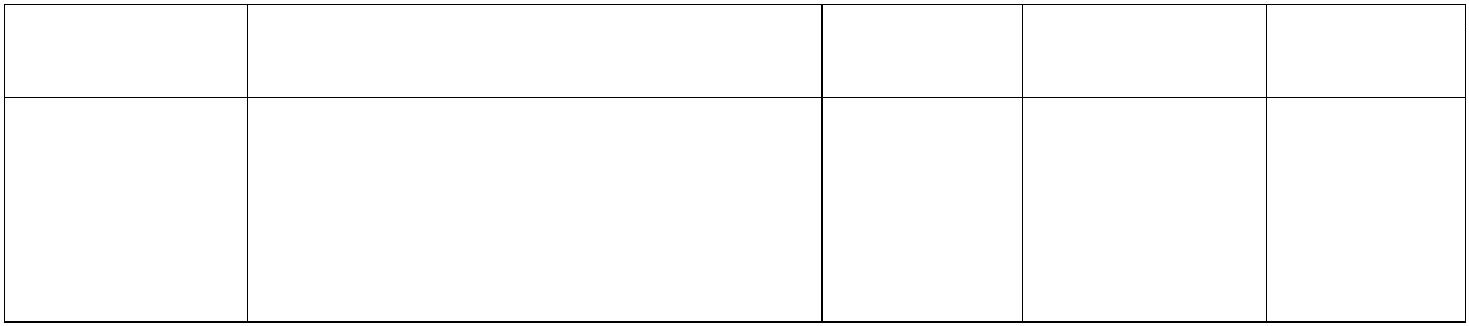 